Helyi Választási IrodaA 2018. évi országgyűlési választással kapcsolatos néhány információ – a 3/2018. (I. 11.) IM rendelet alapjánA Nemzeti Választási Iroda 2018. február 19-ig értesítő küldésével tájékoztatja a választópolgárokat a névjegyzékbe vételről.A szavazatszámláló bizottsági tagokat a képviselő-testület 2018. március 19-ig választja meg.A választási bizottság megbízott tagját 2018. március 23-ig lehet bejelenteni.A nemzetiségi névjegyzékbe vétel iránti kérelem (vagy annak törlése, módosítása) 2018. március 23-ig nyújthatók be.Magyarországi lakcímmel nem rendelkező választópolgár 2018. március 24-ig kérheti a választói névjegyzékbe vételét, vagy annak módosítását.Külképviseleti névjegyzékbe történő felvétel (vagy annak törlése, módosítása) 2018. március 31-ig nyújtható be.Az átjelentkezésre irányuló kérelem és a mozgóurna iránti kérelem (vagy ezek törlése, módosítása) 2018. április 6-ig nyújtható be.A választási kampány 2018. február 17-től 2018. április 8- tart.Bővebb információ, illetve a kérelem-nyomtatványok a Nemzeti Választási Iroda honlapján (http://www.valasztas.hu/valasztopolgaroknak) érhetők el.A kérelmek ügyfélkapun vagy honlapon keresztül is benyújthatók.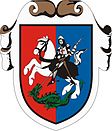 Tarján Község Jegyzője2831 Tarján Rákóczi u. 39.Tel.: (06-34) 372-613; 372-761e-mail: jegyzo@tarjan.hu